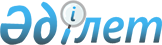 О подписании Протокола о продлении срока действия Рамочного соглашения о партнерстве между Правительством Республики Казахстан и Международным Банком Реконструкции и Развития и Международной Финансовой Корпорацией и Многосторонним Агентством по Гарантированию Инвестиций по усилению сотрудничества в целях содействия устойчивому развитию и росту Республики Казахстан от 1 мая 2014 годаПостановление Правительства Республики Казахстан от 15 декабря 2017 года № 844
      Правительство Республики Казахстан ПОСТАНОВЛЯЕТ:
      1. Одобрить прилагаемый проект Протокола о продлении срока действия Рамочного соглашения о партнерстве между Правительством Республики Казахстан и Международным Банком Реконструкции и Развития и Международной Финансовой Корпорацией и Многосторонним Агентством по Гарантированию Инвестиций по усилению сотрудничества в целях содействия устойчивому развитию и росту Республики Казахстан от 1 мая 2014 года. 
      2. Уполномочить Министра национальной экономики Республики Казахстан Сулейменова Тимура Муратовича подписать от имени Правительства Республики Казахстан Протокол о продлении срока действия Рамочного соглашения о партнерстве между Правительством Республики Казахстан и Международным Банком Реконструкции и Развития и Международной Финансовой Корпорацией и Многосторонним Агентством по Гарантированию Инвестиций по усилению сотрудничества в целях содействия устойчивому развитию и росту Республики Казахстан от 1 мая 2014 года, разрешив вносить изменения и дополнения, не имеющие принципиального характера. 
      3. Настоящее постановление вводится в действие со дня его подписания.  Протокол
о продлении срока действия Рамочного соглашения о партнерстве между Правительством Республики Казахстан и Международным Банком Реконструкции и Развития и Международной Финансовой Корпорацией и Многосторонним Агентством по Гарантированию Инвестиций по усилению сотрудничества в целях содействия устойчивому развитию и росту Республики Казахстан от
1 мая 2014 года
      Правительство Республики Казахстан (далее – Правительство) и совместно Международный Банк Реконструкции и Развития, Международная Финансовая Корпорация и Многостороннее Агентство по Гарантированию Инвестиций,
      основываясь на Рамочном соглашении о партнерстве между Правительством Республики Казахстан и Международным Банком Реконструкции и Развития и Международной Финансовой Корпорацией и Многосторонним Агентством по Гарантированию Инвестиций по усилению сотрудничества в целях содействия устойчивому развитию и росту Республики Казахстан от 1 мая 2014 года (далее именуемое "Рамочное соглашение"),
      в целях продолжения партнерства, основанного на принципах стратегии партнерства и направленного на оказание поддержки Правительству в предпринимаемых им усилиях по диверсификации экономики и повышению конкурентоспособности Республики Казахстан посредством: (i) привлечения инвестиций преимущественно в несырьевой сектор экономики; (ii) развития частного предпринимательства и инноваций; (iii) стимулирования развития малых и средних предприятий; (iv) развития институционального и человеческого капитала Республики Казахстан и (v) повышения качества и доступности государственных услуг и мер по обеспечению устойчивого регионального развития, 
      согласились о нижеследующем:  Статья 1
      Внести в Рамочное соглашение следующее изменение: 
      в пункте 5.2. раздела 5 "Общие положения" слова "Настоящее Рамочное соглашение о партнерстве вступает в силу с момента его подписания Сторонами и действует до 31 декабря 2017 года." заменить словами "Настоящее Рамочное соглашение о партнерстве вступает в силу с момента его подписания Сторонами и действует до 31 декабря 2020 года.". Статья 2
      Настоящий Протокол вступает в силу со дня его подписания. 
      Совершено в городе Астане "__" _________ 2017 года в двух подлинных экземплярах на казахском, русском и английском языках, при этом вариант на английском языке имеет преимущественную силу.
					© 2012. РГП на ПХВ «Институт законодательства и правовой информации Республики Казахстан» Министерства юстиции Республики Казахстан
				
      Премьер-Министр
Республики Казахстан 

Б. Сагинтаев
Одобрен 
постановлением Правительства
Республики Казахстан
от 15 декабря 2017 года № 844Проект
За Правительство 

Республики Казахстан

 
 

За Международный Банк

Реконструкции и Развития

 
 

За Международную

Финансовую Корпорацию

 
 

За Многостороннее Агентство

по Гарантированию Инвестиций

 